Type “windows update” into the search bar.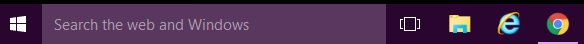 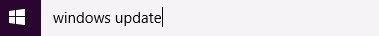  Click on “Windows Update settings.”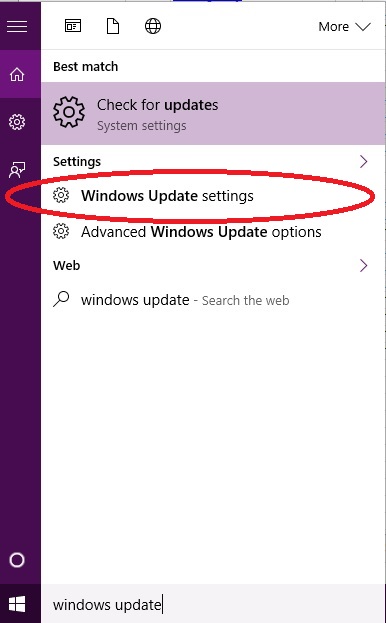  Click on “Advanced options.”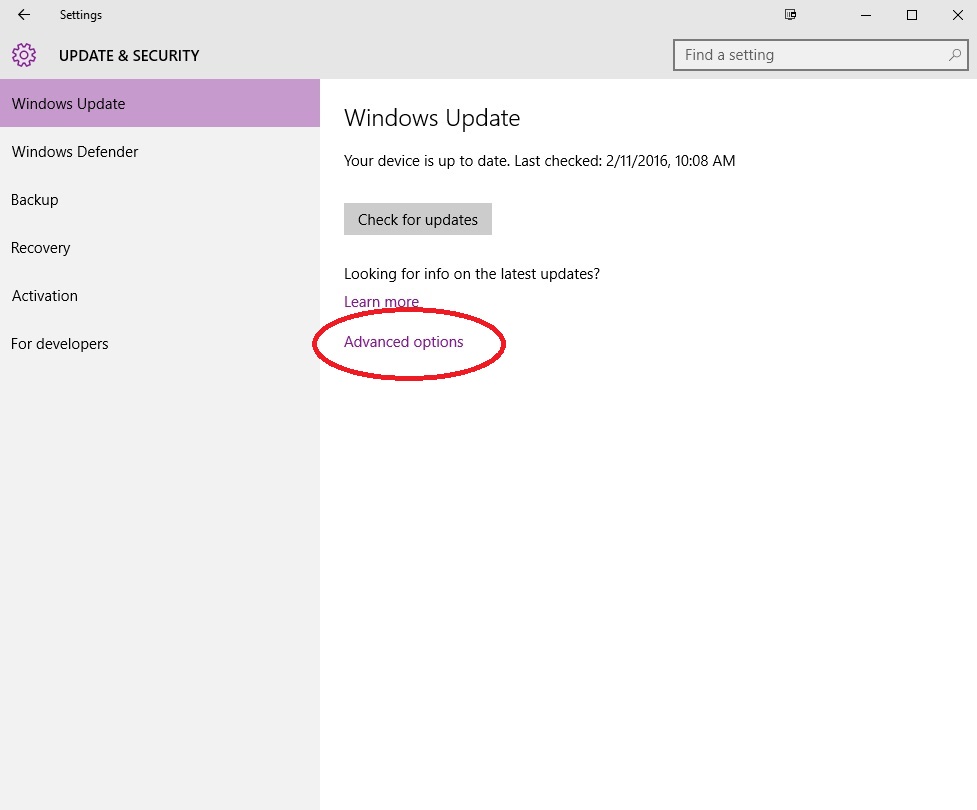  Click on “Choose how updates are delivered.”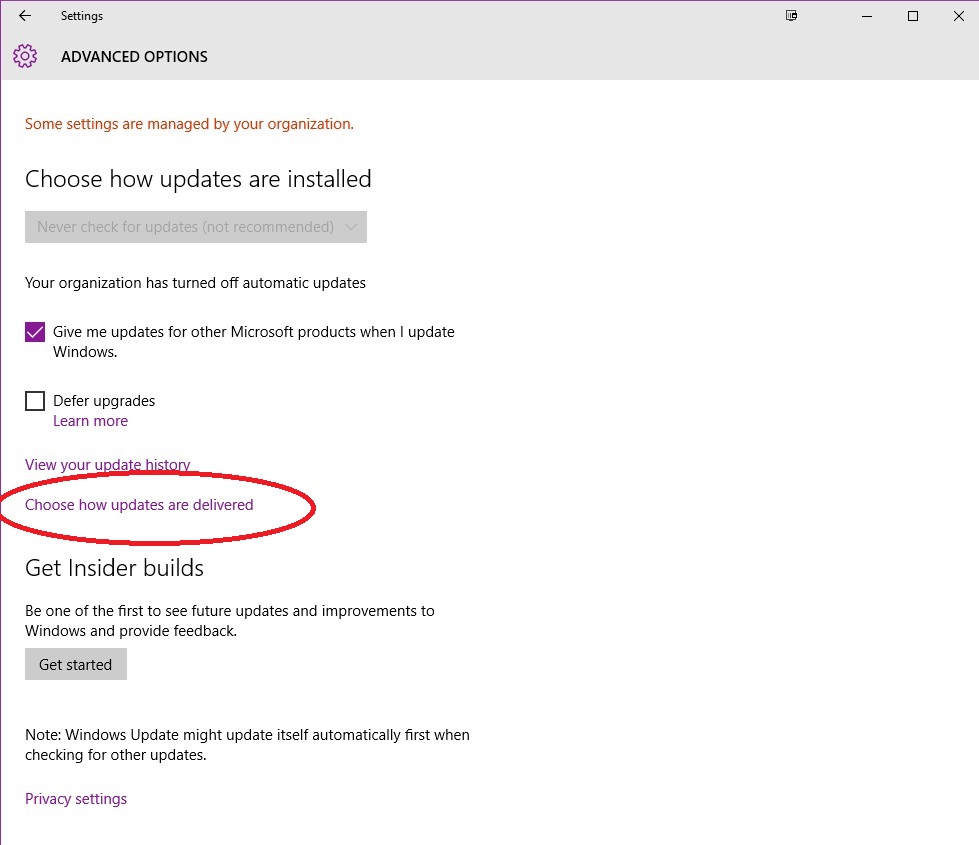  Choose “PCs on my local network” or “Off” on this screen.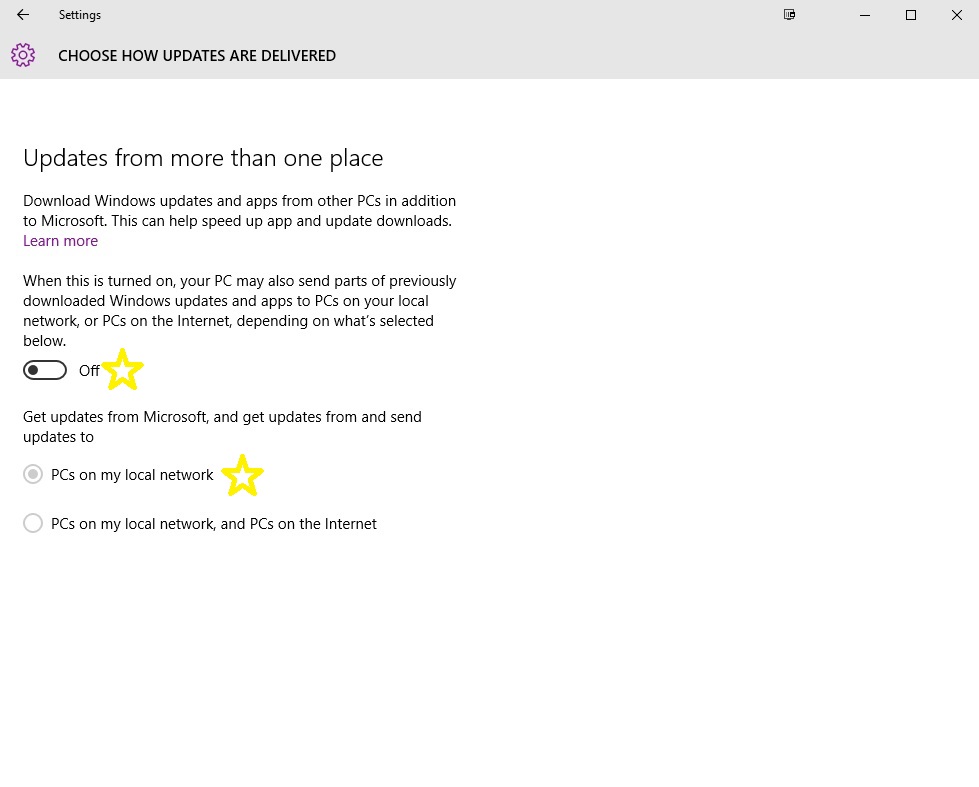 